Publicado en Alicante el 19/12/2019 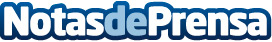 El Reloj de la Suerte lanza su exclusivo producto, diseñado y fabricado en EspañaLas uvas son las reinas de la Nochevieja en España, hasta tal punto que más dos millones de kilos se consumirán en nuestro país durante las doce campanadas de la medianoche del próximo 31 de diciembre. Se cuentan por miles las personas que en la última noche del año comen 12 uvas y piden con ilusión y emoción deseos esperanzadores para el año que a punto está de comenzarDatos de contacto:VECARONNI DesignFacebook e Instagram elreloj_delasuerte623 276 674Nota de prensa publicada en: https://www.notasdeprensa.es/el-reloj-de-la-suerte-lanza-su-exclusivo Categorias: Nacional Interiorismo Entretenimiento Consumo http://www.notasdeprensa.es